УКРАЇНА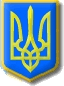 Виконавчий комітет Нетішинської міської радиХмельницької областіР І Ш Е Н Н Я14.08.2018 					Нетішин				   № 391/2018Про затвердження проектних документацій КП НМР «Благоустрій»Відповідно до статті 40, пункту З частини 4 статті 42 Закону України "Про місцеве самоврядування в Україні", статті 31 Закону України "Про регулювання містобудівної діяльності", Порядку затвердження проектів будівництва і проведення їх експертизи, затвердженого постановою Кабінету Міністрів України від 11 травня 2011 року № 560, виконавчий комітет Нетішинської міської ради   в и р і ш и в:Затвердити:1. Проектно-кошторисну документацію по об’єкту: «Будівництво дитячого ігрового майданчика для дітей з обмеженими можливостями», який розташований за адресою: Хмельницька область, м.Нетішин, просп.Незалежності у районі ж/б № 13, загальною кошторисною вартістю                588,619 тис.грн., у тому числі: будівельні роботи – 329,055 тис.грн., устаткування – 146,066 тис.грн., інші витрати – 113,498 тис.грн.2. Проектно-кошторисну документацію по об’єкту:  «Будівництво – улаштування місць стоянок № 1, 2 транспортних засобів на об’єкті благоустрою м.Нетішин  у районі дренажно-обвідного каналу поблизу житлових будинків по вулиці Шевченка № 22 та № 24», загальною кошторисною вартістю               504,877 тис.грн., у тому числі: будівельні роботи – 407,252 тис.грн., інші витрати – 97,625 тис.грн.Міський голова 									О.О.Супрунюк 